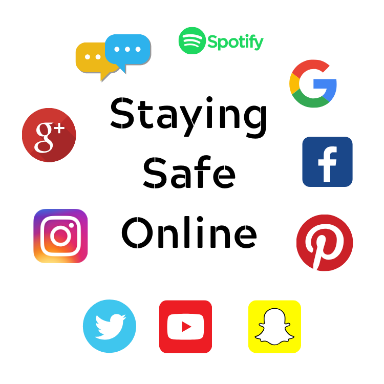 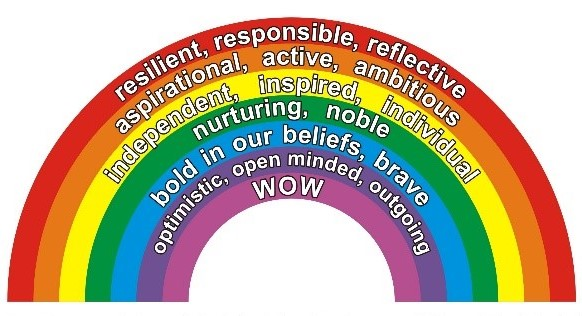 Join the Abbots Green ONLINE OFFICERS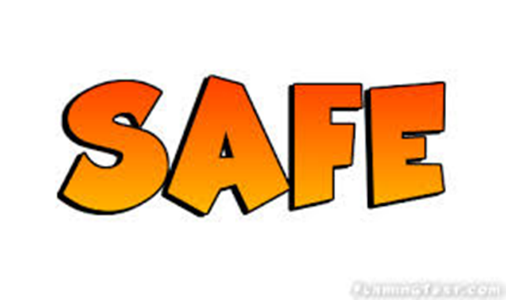 We need 1 child from each year group to help us all keep safer online. We will try to make it safer for us when we are playing games on the internet.We will think of ways to help people stay safe when they are talking to people online. We will work with parents to teach them about what we do online. We will work with our teachers to help us stay safe when we are using the iPads/laptops at school. We will meet every 2 weeks – sometimes this will be at lunchtimes.DO YOU HAVE THE RAINBOW VALUES THAT WE NEED?  Applications to Mrs Uttley by Friday 6th October